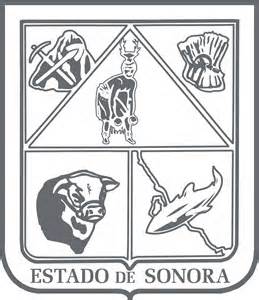                  GOBIERNO DEL ESTADO DE SONORA          	      17-SRH-P14-F01/REV.01            DESCRIPCIÓN DE PUESTO											ID: 1204-005OBJETIVORESPONSABILIDADESRELACIONESMEDIDORES DE EFICIENCIADATOS GENERALES DEL PERFILGrado de estudios	Grado de estudios requerido y deseable.	Requerido:  	Deseable:   ¿El puesto requiere alguna especialización académica?	Carrera:	 Licenciatura en Administración, Licenciatura en Contabilidad	Área:	 Administrativa¿El puesto requiere experiencia laboral?La experiencia laboral requerida.• 1 año en área administrativa¿La ejecución del puesto requiere del conocimiento del inglés o algún otro idioma?Grado de dominio del idioma inglés¿La ejecución del puesto requiere del conocimiento de manejo de computadora?Nivel de conocimientos de computación.¿Qué nivel de habilidad de trato con personas requiere el puesto?Habilidad de trato con personas.¿Cuál es el nivel de la responsabilidad gerencial necesaria?Nivel de responsabilidad gerencial¿Cuál es el resultado esencial del puesto?El resultado esencial del puesto y el resultado secundario más importante.En primer lugar: 
En segundo lugar:  En relación al servicio a la comunidad y a los objetivos sociales y políticos del Gobierno del Estado, su puesto:Orientación del puesto.Manejo de personal requeridoNúmero de personas a cargo del titular del puestoRecursos financieros a su cargo(M = 000; MM = 000,000 de pesos anuales)¿Si maneja recursos financieros, su responsabilidad sobre ellos es?Tipo de responsabilidad sobre los recursos financieros que maneja.Tipo de Análisis PredominanteMarco de actuación y supervisión recibidaDATOS DE APROBACIÓNInformación provista por:                                                      Información aprobada por:DATOS GENERALESDATOS GENERALESDATOS GENERALESDATOS GENERALESTítulo actual del puesto funcional:Enlace AdministrativoDependencia/Entidad:Secretaría de Agricultura, Ganadería, Recursos Hidráulicos, Pesca y Acuacultura     Área de adscripción:Subsecretaría de GanaderíaReporta a:Jefe de Departamento de Enlace AdministrativoPuestos que le reportan:NingunoElaboración de solicitudes de viáticos del personal de la Subsecretaría de Ganadería, verificando que cumplan con la normatividad establecida.Recabar comprobaciones de pago de viáticos de los comisionados.Tramitar ante la Dirección General de Planeación, Administración y Evaluación, las solicitudes de: Mantenimiento y servicio a vehículos oficiales. Requerimiento de papelería y otros insumos. Asuntos relacionados al personal (permisos, asistencias, capacitación e incapacidades). Internas:Internas:a) Dirección General de Desarrollo Ganadero, Dirección General de Servicios Ganaderos, y Dirección General Forestal y Fauna de Interés Cinegético: para atender las necesidades que se presentan, relacionadas con las solicitudes de viáticos, requisiciones diversas y asuntos relacionados con el personal.a) Dirección General de Desarrollo Ganadero, Dirección General de Servicios Ganaderos, y Dirección General Forestal y Fauna de Interés Cinegético: para atender las necesidades que se presentan, relacionadas con las solicitudes de viáticos, requisiciones diversas y asuntos relacionados con el personal.b) Dirección General de Planeación, Administración y Evaluación: para dar seguimiento a los trámites diversos de la Subsecretaría de Ganadería.b) Dirección General de Planeación, Administración y Evaluación: para dar seguimiento a los trámites diversos de la Subsecretaría de Ganadería.Externas:Externas:NingunaAvance porcentual de trámites administrativos.Sexo:Estado Civil:Edad:Entre 20 a 60 años. Nombre: Nombre:    Cargo:Enlace Administrativo    Cargo:Jefe de Departamento de Enlace Administrativo